English Department Home Learning Review Sheet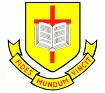 Please complete the following self-review each week.Name:Date:Complete this sheet and bring it back to school with you or email it to me.List the main events and ideas from Stave 1Write 3 adjectives to describe Scrooge in Stave 1List the main events and ideas from Stave 2Write 3 adjectives to describe Scrooge’s past as shown in Stave 2List the main events and ideas from Stave 3Write 3 adjectives to describe how Scrooge is feeling by the end of Stave 3.